Merkblatt SchutzkonzeptEinleitungDie «COVID-19-Verordnung besondere Lage» verlangt von Betreibern öffentlich zugänglicher Einrichtungen und Betrieben ein Schutzkonzept. Die entsprechenden Vorgaben dienen der Festlegung von betriebsinternen Schutzmassnahmen, die unter Mitwirkung der Arbeitnehmenden umgesetzt werden müssen.Ziel der MassnahmenDas Ziel der Massnahmen ist es, einerseits Mitarbeitende und im Betrieb Tätige und andererseits die allgemeine Bevölkerung als Dienstleistungsempfänger vor einer Ansteckung durch das neue Coronavirus zu schützen. Zudem gilt es, besonders gefährdete Personen bestmöglich zu schützen, sowohl als Arbeitnehmende wie auch als Kunden.VorgehenJeder Betrieb in der Schweiz ist verpflichtet ein solches Schutzkonzept zu erarbeiten. Das nachfolgende Schutzkonzept basiert auf den Vorgaben des Staatssekretariat für Wirtschaft SECO und ist durch den SDV an die Anforderungen einer Drogerie angepasst worden. Diese Vorlage kann genutzt werden, um das betriebsinterne Schutzkonzept möglichst rasch und unkompliziert umzusetzen. Es soll als Arbeitsinstrument dienen, um ein auf den eigenen Betrieb passendes Schutzkonzept zu erstellen. Das Schutzkonzept muss in jedem Fall auf die Gegebenheiten vor Ort im Betrieb angepasst werden und es gilt eine für die Umsetzung und den Kontakt mit den zuständigen Behörden verantwortliche Person zu bestimmen.  Aktualisierungen vom 24. Juni, 13. August und vom 20. Oktober 2020Die nachfolgende Vorlage wurde aufgrund der Beschlüsse des Bundesrates vom 19. Juni 2020 und vom 18. Oktober überarbeitet und aktualisiert. Ende Juli kam das BAG zum Schluss, dass aufgrund der aktuell vorliegenden Erkenntnisse schwangere Frauen zu den besonders gefährdeten Personen gehören (Aktualisierung vom 13. August).Die Handhygiene und das Abstandhalten bleiben die wichtigsten Schutzmassnahmen. Zum Schutz der Arbeitnehmenden soll weiterhin das STOP-Prinzip angewendet werden (siehe letzte Seite dieses Dokumentes). Schutzkonzept NAME BETRIEB: 		1. SchutzmaskenDie schweizweit einheitliche Maskentragpflicht in öffentlichen Innenräumen wird umgesetzt.2. HändehygieneAlle Personen im Unternehmen reinigen sich regelmässig die Hände.3. Distanz haltenMitarbeitende und andere Personen halten 1.5m Distanz zueinander.Arbeit mit unvermeidbarer Distanz unter 1.5mBerücksichtigung spezifischer Aspekte der Arbeit und Arbeitssituationen um den Schutz zu gewährleisten. 4. ReinigungBedarfsgerechte, regelmässige Reinigung von Oberflächen und Gegenständen nach Gebrauch, insbesondere, wenn diese von mehreren Personen berührt werden. Der Zeitpunkt und die Kontrolle der Reinigung ist gemäss QSS zu dokumentieren. 5. Besonders Gefährdete PersonenPersonen über 65 Jahren oder mit schweren chronischen Erkrankungen sowie Schwangere gelten gemäss dem Bundesamt für Gesundheit (BAG) als besonders gefährdet, einen schweren Krankheitsverlauf zu erleiden. Weitere Informationen finden zum Schutz der Arbeitnehmenden finden sich HIER.6. COVID-19-ERKrankTe AM ARBEITSPLATZEs muss verhindert werden, dass erkrankte Personen andere Menschen anstecken. Kranke Personen sollen zu Hause bleiben. Wenn sie rausgehen müssen, dann sollen diese eine Hygienemaske tragen.7. Besondere ArbeitssituationenBerücksichtigung spezifischer Aspekte der Arbeit und Arbeitssituationen, um den Schutz zu gewährleisten. 8. InformationInformation der Mitarbeitenden und anderen betroffenen Personen über die Vorgaben und Massnahmen. Kranke im Unternehmen nach Hause schicken und instruieren, die (Selbst-)Isolation gemäss BAG zu befolgen.9. ManagementUmsetzung der Vorgaben im Management, um die Schutzmassnahmen effizient umzusetzen und anzupassen. Angemessener Schutz von besonders gefährdeten Personen.Andere SchutzmassnahmenAnhängeAbschlussDieses Dokument wurde auf Grund einer Branchenlösung erstellt:	 Ja 	 NeinDieses Dokument wurde allen Mitarbeitern übermittelt und erläutert.Verantwortliche Person: ___________________________Unterschrift und Datum: ___________________________STOP-Prinzip zum Schutz der ArbeitnehmendenMassnahmenGemäss «COVID-19-Verordnung besondere Lage» müssen alle Personen im öffentlich zugänglichen Teil der Räumlichkeiten (Laden und Beratungsraum) eine Schutzmaske tragen.Um ein häufiges An- und Ablegen der Maske zu verhindern, tragen die Mitarbeiter/innen in der Regel auch in den Hinterräumen / im Keller eine Hygienemaske. Bei längerem Arbeiten in den Hinterräumen / im Keller und wenn der Mindestabstand von 1.5 Meter eingehalten werden kann, darf die Maske abgelegt werden.  Hygienemasken dürfen nicht in einem offenen Kehricht / Papierkorb entsorgt werden.MassnahmenAlle Personen im Unternehmen sollen sich regelmässig die Hände mit Wasser und Seife waschen. Dies insbesondere vor der Ankunft am Arbeitsplatz, regelmässig zwischen den Beratungen der Kundinnen und Kunden sowie vor und nach Pausen. An Arbeitsplätzen, wo dies nicht möglich ist, muss eine Händedesinfektion erfolgen.Aufstellen von Händehygienestationen am Eingang zur Drogerie: Die Kundschaft soll sich bei Betreten des Geschäfts die Hände mit einem Händedesinfektionsmittel desinfizieren können.MassnahmenBodenmarkierungen anbringen, um die Einhaltung des Abstandes von mindestens 1.5m zwischen im Geschäft anwesenden Personen zu gewährleisten und den Personenfluss zu respektieren und so unter anderem 1.5m Distanz zwischen wartender Kundschaft sowie dem Personal zu gewährleisten.Genügend Abstand zwischen Arbeitsplätzen in Labor und Backoffice schaffen.1.5m Distanz in Aufenthaltsräumen für das Personal sicherstellen (wenn zu wenig Platz vorhanden ist, dann sind Pausen in zwei oder mehreren Schichten zu organisieren, so dass ausreichend Abstand am Pausentisch vorhanden ist).Telefonische Bestellungen für Stammkunden ermöglichen (insbesondere für Risikogruppen). Gerade für besonders gefährdete Personen ist der Hauslieferdienst als Option anzubieten/auszubauen. Dazu sind die Bestimmungen zum Nachversand der Kantonsapothekervereinigung unbedingt einzuhalten. MassnahmenInstallieren von Spuckschutzscheiben aus Plexiglas bei der Kasse und/oder der Beratungstheke.Kundschaft zur Bezahlung mit Karten oder Smartphone statt Bargeld auffordern.Bei Beratungen im Behandlungsraum müssen sich Mitarbeitende vor und nach jedem Kundenkontakt die Hände mit Wasser und Seife waschen oder mit einem Händedesinfektionsmittel desinfizieren. Auch bei Kundenkontakt im Behandlungsraum muss von Ihnen und Ihrem Kunden eine Schutzmaske getragen werden.Wunden an den Fingern abdecken oder Schutzhandschuhe tragen.MassnahmenOberflächen (z.B. Türgriffe, Treppengeländer) und Gegenstände (z. B. Beratungstheken, Kassen, Zahlterminals, Telefone, und Arbeitsflächen) regelmässig mit einem handelsüblichen Reinigungsmittel reinigen, besonders bei gemeinsamer Nutzung.In den Aufenthaltsräumen für das Personal gilt es Tassen, Gläser, Geschirr oder Utensilien nicht  zu teilen, Geschirr nach dem Gebrauch mit Wasser und Seife spülen und Oberflächen von Kaffeemaschinen, etc regelmässig mit einem handelsüblichen Reinigungsmittel zu reinigen.Abfälle sind fachgerecht zu entsorgen. Abfalleimer (insbesondere bei Handwaschgelegenheit) regelmässig leeren. Anfassen von Abfall vermeiden; stets Hilfsmittel (Besen, Schaufel, etc.) verwenden. Handschuhe tragen im Umgang mit Abfall und sofort nach Gebrauch entsorgen. Abfallsäcke nicht zusammendrücken.Regelmässige Reinigung der WC-Anlagen.Wo möglich ist für einen regelmässigen und ausreichenden Luftaustausch in den Verkaufs- und Arbeitsräume zu sorgen (z.B. 4 Mal täglich für ca. 10 Minuten lüften, idealerweise auch bereits morgens vor dem Öffnen).MassnahmenBesonders gefährdete Mitarbeitenden arbeiten wenn immer möglich in Bereichen die keinen Kundenkontakt erfordern.Besonders gefährdete Mitarbeitenden arbeiten für gewisse Tätigkeiten im Homeoffice.MassnahmenMitarbeitende mit den bei COVID-19 häufigen Krankheitssymptomen gemäss BAG (Halsschmerzen, trockener Husten, Kurzatmigkeit, Brustschmerzen, Fieber, plötzlicher Verlust des Geruchs- und/oder Geschmackssinns) müssen zu Hause bleiben. Es kann der Corona-Check des Bundes gemacht werden, um herauszufinden, ob es angezeigt ist, sich testen zu lassen. Diese Frage kann selbstverständlich auch mit dem Hausarzt geklärt werden. Bei einem positiven Testresultat müssen die Anweisungen der kantonalen Behörden befolgt werden. Nach Abklingen der Symptome müssen Mitarbeitende für weitere 48 Stunden zuhause bleiben. Es müssen aber mindestens 10 Tage seit dem Symptombeginn vergangen sein. Wer engen Kontakt mit einem bestätigten SARS-CoV-2 Infizierten hatte, das heisst im selben Haushalt lebt oder eine intime Beziehung mit einer Person hatte, die eine im Labor bestätigte Infektion hat, muss sich für 10 Tage auf eigene Initiative in Quarantäne zu Hause begeben (Selbstquarantäne) und jeglichen Kontakt mit anderen Personen vermeiden.MassnahmenSchulung der Mitarbeitenden im Umgang mit persönlichem Schutzmaterial.MassnahmenDie Mitarbeitenden werden laufend über die Schutzvorgaben im Betrieb informiert. Mitarbeitende mit Krankheitssymptome werden mit den Informationen des BAG zur Selbst-Isolation und zur Selbst-Quarantäne (zuhanden von Familienmitgliedern) versorgt. MassnahmenRegelmässige Instruktion der Mitarbeitenden über Hygienemassnahmen, Umgang mit Schutzmasken und einen sicheren Umgang mit der Kundschaft.Information der besonders gefährdeten Mitarbeitenden über ihre Rechte und Schutzmassnahmen im Unternehmen.Seifenspender und Einweghandtücher regelmässig nachfüllen und auf genügenden Vorrat achten. Desinfektionsmittel (für Hände), sowie Reinigungsmittel (für Gegenstände und/oder Oberflächen) regelmässig kontrollieren und nachfüllen. Bestand von Hygienemasken regelmässig kontrollieren und nachfüllen.MassnahmenAnhangMerkblätter Selbst-Isolation und Selbst-Quarantäne BAGMerkblatt Nachversand SDV ((LINK))SS steht für Substitution, was im Falle von COVID-19 nur durch genügend Distanz möglich ist (z. B. Homeoffice).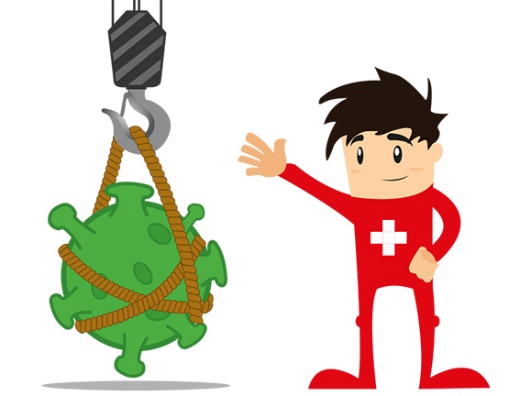 TT sind technische Massnahmen (z. B. Acrylglas, getrennte Arbeitsplätze).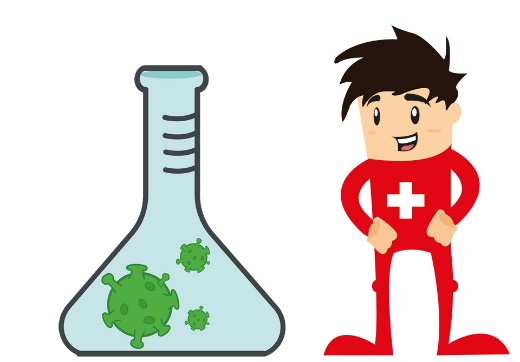 OO sind organisatorische Massnahmen (z. B. getrennte Teams, veränderte Schichtplanung).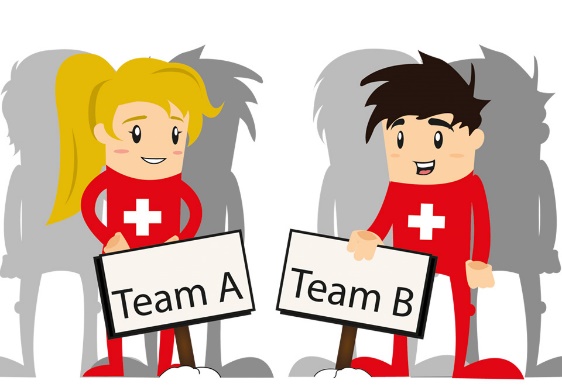 PP steht für persönliche Schutzmassnahmen (z. B. Hygienemasken (chirurgische Masken / OP-Masken)).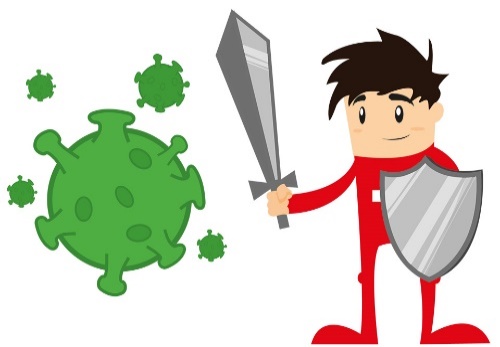 